info@hunt-club.ca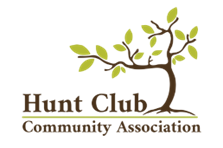 conclusions/additional comments